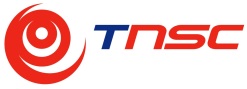 รายการเอกสารประกอบการพิจารณาเพื่อประกอบการยื่นขอรับจัดระดับ เป็นผู้ส่งออกขึ้นทะเบียน	1. สำเนาหนังสือรับรองการจดทะเบียนเป็นนิติบุคคล ออกโดยกระทรวงพาณิชย์ 	อายุไม่เกิน 30 วัน ก่อนวันยื่นคำขอ	2. สำเนางบการเงินเปรียบเทียบย้อนหลัง  3  ปี	3. ตารางสรุป ภ.พ. 30  ในรอบระยะเวลา 12 เดือน ก่อนการยื่นคำขอ	4. สำเนา ภงด.50 ย้อนหลังรวม 3 ปี	5. สำเนา ภพ.20  หรือเอกสารเปลี่ยนแปลงชื่อบริษัทฯ	หมายเหตุ  : รับรองสำเนาถูกต้องพร้อมประทับตราบริษัททุกฉบับหลักเกณฑ์การพิจารณา	1. เป็นสมาชิกสภาผู้ส่งสินค้าทางเรือแห่งประเทศไทย และ ไม่ค้างค่าบำรุงสมาชิก	2. เป็นบริษัทจำกัด หรือบริษัทจำกัดมหาชน หรือห้างหุ้นส่วนนิติบุคคล	3. มีการประกอบกิจการมาแล้วไม่น้อยกว่า 12  เดือน	4. กรณีผู้ส่งออกขึ้นทะเบียน มียอดการส่งออก 50% ของยอดขายทั้งหมด หรือมากกว่า	สำหรับระยะเวลา  12 เดือน ก่อนยื่นคำขอฯ  แบบคำร้องขอให้ออกหนังสือรับรองฐานะทางการเงินเพื่อประกอบการยื่นขอรับจัดระดับ เป็นผู้ส่งออกขึ้นทะเบียน								วันที่ ……... เดือน ………..……....…… พ.ศ. ….………...เรื่อง	ขอให้ออกหนังสือรับรองฐานะทางการเงินเรียน 	สภาผู้ส่งสินค้าทางเรือแห่งประเทศไทย		ข้าพเจ้า บริษัท/ห้าง .………………….………………………….……………................ สมาชิกเลขที่ ……….............…... สำนักงานเลขที่ ….....…….. อาคาร ...................................... ชั้น .......... ถนน .......…….......…. แขวง / ตำบล ........…………....….. เขต / อำเภอ  ………………..…………..จังหวัด …………...……………... โทรศัพท์  ……....………………… โทรสาร …………….…….……….	มีความประสงค์ขอให้สภาผู้ส่งสินค้าทางเรือแห่งประเทศไทย ออกหนังสือรับรองฐานะทางการเงินให้แก่ข้าพเจ้า เพื่อนำไปแสดงประกอบการยื่นขอรับจัดระดับ เป็นผู้ประกอบการส่งออกขึ้นทะเบียน ของกรมสรรพากร โดยมีอัตราส่วนในการส่งสินค้าไปขายต่างประเทศ (รวมการขายสินค้าระหว่างผู้ประกอบการที่ประกอบกิจการในเขตอุตสาหกรรมสงออกดวยกัน ไมวาจะอยูในเขตอุตสาหกรรมสงออกเดียวกันหรือไม : Export Processing Zone / EPZ)  ........................% ของยอดขายรวม ประมาณการมูลค่าการส่งออก เพิ่ม / ลด ……………..%	 	ทั้งนี้ ในนาม บริษัท/ห้าง .................................................................... ขอรับรองว่า บริษัทมีฐานะทางการเงินที่มั่นคงและไม่มีข่าวสารที่แสดงถึงการขาดความน่าเชื่อถือทางการเงินและไม่มีหนี้สินล้นพ้นตัวแต่อย่างใด และไม่อยู่ระหว่างการเป็นผู้ถูกฟ้องล้มละลายหรือศาลมีคำสั่งให้ฟื้นฟูกิจการหรือถูกศาลสั่งพิทักษ์ทรัพย์ชั่วคราว หรือถูกศาลสั่งพิทักษ์ทรัพย์เด็ดขาดหรือศาลมีคำพิพากษาให้เป็นบุคคลล้มละลาย ภายในระยะเวลา 5 ปีที่ผ่านมา		ข้าพเจ้าขอรับรองว่า นิติบุคคลของข้าพเจ้าไม่เคยมีประวัติการดำเนินการที่ก่อให้เกิดความเสียหายในทางการค้าหรือทางการเงิน และขอรับรองว่ารายละเอียดที่กล่าวข้างต้นเป็นความจริงทุกประการ  หากปรากฏภายหลังว่าไม่เป็นตามที่รับรอง ข้าพเจ้ายินยอมให้สภาผู้ส่งสินค้าทางเรือแห่งประเทศไทย ดำเนินการตามที่เห็นสมควรได้ทันที และขอรับรองว่าบริษัทมีประวัติการเสียภาษีที่ดี เสียภาษีสอดคล้องกับสภาพความเป็นจริงของกิจการ และไม่มีพฤติกรรมหลีกเลี่ยงภาษี 		หากสภาผู้ส่งสินค้าทางเรือแห่งประเทศไทย ต้องการทราบข้อเท็จจริงเพิ่มเติม ข้าพเจ้าพร้อมที่จะมาชี้แจงเพิ่มเติมได้ทันที								ขอแสดงความนับถือ 						ลงชื่อ ......................................................................		(ประทับตรา)			(...............................................................................)						ตำแหน่ง....................................................................          ผู้ประสานงาน  ..................................................................................  เบอร์โทร.................................................